Grupa : 3, 4 latki – 12.04.2021 r.Propozycje zadań: Dbamy o ZiemięĆwiczenia logopedyczneDzieci za rodzicem/rodzicami: - układają wargę dolną na górnej, a potem górną na dolnej - złączonymi wargami wykonują ruchy okrężne - dolną wargą zasłaniają dolne zęby, a górną wargą ‒ górne zęby - dmuchają przez złączone wargi, lekko wysunięte do przodu - naśladują ssanie cukierka - nabierają powietrze pod górną wargę, a potem pod dolną - wymawiają na przemian: a – o. Zabawa ruchowa z elementem celowania – Wrzucamy śmieci do koszaDziecko dostaje kartkę gazety, robi z niej kulkę, ściskając ją najpierw prawą ręką (pokazuje rodzic), a potem – lewą ręką. Rodzic ustawia kosz 
w określonej odległości od dziecka (zaznacza skakanką, zabawką, klockami). Dziecko  rzuca kulką/ kulkami z gazety do kosza. Jeśli nie trafi, powtarza rzut.Nauka rymowankiDzieci powtarzają  rymowankę, rytmicznie przy tym klaszcząc. O przy-ro-dę dba-my, śmie-ci do ko-szy wrzu-ca-my.    4. Oglądanie obrazków, zdjęć przedstawiających pojemniki do segregowania odpadów. Wyjaśnienie znaczenia segregowania śmieci (recykling).    5. Czytanie całościowe napisów znajdujących się na pojemnikach: papier, szkło, plastik.         Zachęcanie do segregowania śmieci. 6. Oglądanie wyglądu tulipana. Określanie, czego potrzebuje tulipan, żeby rosnąć. 7. Założenie hodowli tulipana Dziecko dostaje: cebulkę tulipana, małą doniczkę, ziemię, konewkę z wodą, łopatkę. Z pomocą rodzica nasypuje część ziemi do doniczki, wkłada cebulkę tulipana, sypie pozostałą część ziemi, lekko ubija i podlewa. Umieszcza doniczkę z cebulką/cebulkami na parapecie okna – w miejscu nasłonecznionym.  Obserwuje wzrostu rośliny. 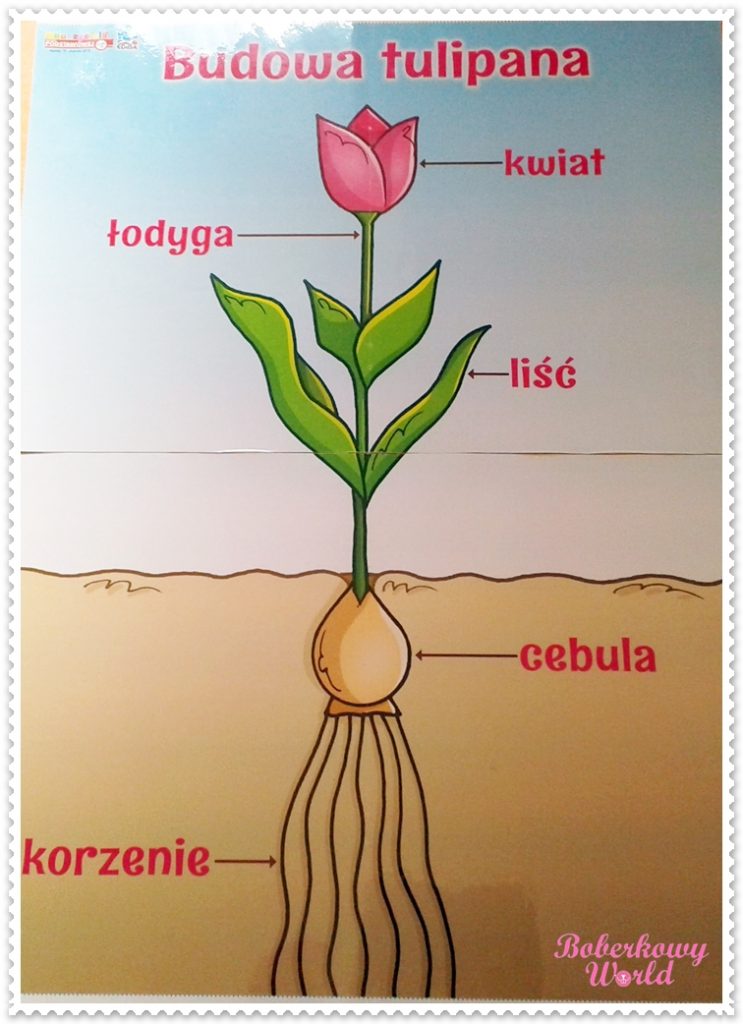 